П О С Т А Н О В Л Е Н И Е-----------------------------------------------Ш У Ö МРеспублика Коми, Сыктывдинский район, с.ЗеленецКоми Республика, Сыктывдін район, Зеленеч с.Об утверждении муниципальной программы«Развитие физической культуры и спорта в муниципальном образовании сельского поселения «Зеленец» на 2024–2026 гг.»Во исполнение статьи 14 Федерального закона Российской Федерации от 06 октября 2003 года № 131-ФЗ «Об общих принципах организации местного самоуправления в Российской Федерации», Устава муниципального образования сельского поселения «Зеленец», постановления главы сельского поселения «Зеленец» - руководителя администрации поселения от 31 марта 2009 года № 3/106 «Об утверждении Порядка разработки, утверждения и реализации муниципальных программ муниципального образования сельского поселения «Зеленец» (в редакции постановления администрации сельского поселения «Зеленец» от 25 ноября 2013 года № 11/425), решения Совета сельского поселения «Зеленец» от 31 января 2024 года № V/33-02 «О внесении изменений в решение Совета сельского поселения «Зеленец» от 23 декабря 2022 года № V/22-02 «О бюджете муниципального образования сельского поселения «Зеленец» на 2023 год и плановый период 2024-2025 годов», администрация сельского поселения «Зеленец» постановляет:1. Утвердить муниципальную программу «Развитие физической культуры и спорта в муниципальном образовании сельского поселения «Зеленец» на 2024–2026 гг.» согласно приложению к настоящему постановлению. 2. Контроль за исполнением настоящего постановления возложить на Гилеву О.М., специалиста администрации. 3. Настоящее постановление вступает в силу со дня обнародования в местах, определенных Уставом муниципального образования сельского поселения «Зеленец».Муниципальная программа«Развитие физической культуры и спорта в муниципальном образовании сельском поселении «Зеленец» на 2024-2026 гг.»  ПАСПОРТ1. Содержание проблемы и обоснование ее решения программными методамиГлавной целью социально-экономического развития муниципального образования сельского поселения «Зеленец» является повышение уровня и качества жизни населения. Создание основы для сохранения и улучшения физического и духовного здоровья граждан в значительной степени способствует достижению вышеуказанной цели. Важным элементом сохранения здоровья граждан поселения, определяющим состояние здоровья населения, является поддержание физической активности в течение всей жизни.За период реализации муниципальной Программы в 2017-2023 годах граждане, занимающиеся физической культурой, добились определенных результатов: Сборная команда поселения является постоянным участником районной Спартакиады, в поселении поддерживаются традиционные спортивные мероприятия. Так, в ходе наиболее  массовых спортивных мероприятий (например: семейная лыжная эстафета, турниры по футболу, соревнования по пройденному лыжному километражу, праздник лыжного спорта, эстафета в честь Дня Победы) ежегодно охвачено более чем по 400 участников.С открытием в с.Зеленец Сыктывдинской лыжной базы увеличилось количество занимающихся и участников соревнований по лыжам, зародились и пользуются популярностью новые виды спортивных мероприятий (семейная лыжная эстафета, соревнования на пройденный лыжный километраж, Лыжный переход). С 2019 года по решению Совета по спорту Лыжный переход посвящается памяти тренера Н.Н. Волкова, что вызвало живой отклик как со стороны жителей села и родственников тренера.  01 ноября 2019 года торжественно открыта универсальная спортивная площадка в с.Зеленец, что позволяет проводить массовые физкультурно-оздоровительные и спортивные мероприятия поселения на безопасной и современной базе, а также даст возможность жителям села заниматься на спортивных тренажерах в удобное для них время. Вместе с тем, традиционная для сельского поселения «Зеленец» Спартакиада  в течение 2018-2019 годов утратила динамичность, что сигнализирует о необходимости поиска иных форм привлечения населения к регулярным занятиям спортом. В качестве альтернативы предлагается в течение календарного года провести несколько турниров по отдельным видам спорта: волейболу, баскетболу, стрельбе и т.д. К сожалению, предполагаемый подход не удалось реализовать в течение 2020-2021 годов из-за ограничительных мер, связанных с распространением коронавирусной инфекции на территории региона. В Программе на 2024-2026 гг. предусмотрены массовые спортивные мероприятия и мероприятия для различных групп населения (дети, молодёжь, взрослое и старшее поколение), содействие в выезде спортсменов для участия в районных, республиканских соревнованиях, турнирах). Отдельно выделяется необходимость популяризации комплекса ГТО и спортивные занятия для граждан, имеющих ограничения по состоянию здоровья. Необходимо продолжить создание спортивной инфраструктуры для обеспечения возможности занятий физической культурой и спортом различных групп населения поселения. Поставленные задачи возможно необходимо решить программным методом. 2. Программные мероприятия 3. Ресурсное обеспечениеНа реализацию Программы потребуется 82,0 тыс. руб., рублей. Мероприятия Программы будут осуществляться за счет средств бюджета муниципального образования  сельского поселения «Зеленец» при  ежегодном утверждении объемов финансирования при разработке бюджета поселения на очередной календарный год.4. Система управления и контроляВыполнение Программы предполагается осуществить администрацией сельского поселения «Зеленец», которая:1. Обеспечивает эффективное использование средств, выделяемых на реализацию программных мероприятий;2. Осуществляет мониторинг в ходе реализации мероприятий Программы;3. Ежеквартально и по итогам года представляет отчет о выполненных мероприятиях Программы;4. При возникновении необходимости вносит изменения в Программу с пояснительной запиской или указанием положений, требующих соответствующих изменений;5. Представляет в установленном порядке Совету сельского поселения «Зеленец» отчет о ходе реализации Программы.5. Показатели, характеризующие эффективность выполнения Программы6. Последствия реализации ПрограммыРеализация мероприятий Программы позволит:1. Создать условия для формирования и реализации позитивных установок на активное участие граждан в спортивной жизни сельского поселения «Зеленец»;2. Способствовать сохранению сложившихся в сельском поселении спортивных традиций;3. Увеличить количество граждан поселения, занимающихся физической культурой и спортом.Администрация сельского поселения «Зеленец» муниципального района«Сыктывдинский» Республики Коми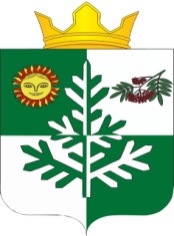 Коми Республикаса «Сыктывдін» муниципальнöйрайонын«Зеленеч» сиктовмöдчöминса администрация31 января 2024 г.№ 1/20Глава сельского поселения «Зеленец»А.С. ЯкунинУтвержденапостановлением администрациисельского поселения «Зеленец»от 31 января 2024 г. № 1/20(приложение)Наименование целевой программыМуниципальная программа «Развитие физической культуры и спорта в муниципальном образовании сельском поселении «Зеленец» на 2024 – 2026 гг.» (далее - Программа)Основание для разработки Программы1. пункт 14 части 1 статьи 14 Федерального закона от 6 октября 2003 года № 131-ФЗ «Об общих принципах организации местного самоуправления в Российской Федерации»;2. Устав муниципального образования сельского поселения «Зеленец»;3. Постановление главы сельского поселения «Зеленец» -руководителя администрации поселения от 31 марта 2009 года № 3/106 «Об утверждении Порядка разработки, утверждения и реализации целевых программ муниципального образования сельского поселения «Зеленец»(в ред. постановления администрации сельского поселения «Зеленец» от 25 ноября 2013 года № 11/425).Разработчик и исполнители ПрограммыАдминистрация сельского поселения «Зеленец»,Совет по спорту и общественные объединения поселения (по согласованию)Цель  ПрограммыОбеспечение условий для развития на территории муниципального образования сельского поселения «Зеленец» физической культуры, школьного спорта и массового спорта, организация проведения официальных физкультурно-оздоровительных и спортивных мероприятий поселенияЗадачи Программы1. Формирование у населения муниципального образования сельского поселения «Зеленец» устойчивого интереса к занятиям физической культурой и спортом, здоровому образу жизни;2. Сохранение традиционных спортивных мероприятий, проводимых в поселении;3. Обновление материальной базы для занятия физической культурой и спортом по месту жительства;4. Строительство на территории поселения новых общедоступных спортивных объектов; 5. Обеспечение оптимальных условий для роста спортивного мастерства спортсменов муниципального образования сельского поселения «Зеленец»;6. Совершенствование информационного обеспечения населения по вопросам физической культуры и спорта через муниципальную систему информации.Сроки реализации Программы2024 – 2026гг.Перечень основных направлений программы1. Осуществление информационной деятельности в области физической культуры и спорта.2. Проведение традиционных спортивных массовых мероприятий по физической культуре и спорту в сельском поселении «Зеленец».3. Содействие участию спортсменов сельского поселения «Зеленец» в районных и республиканских соревнованиях.4. Развитие материально-технической базы физической культуры и спорта в муниципальном образовании сельского поселения «Зеленец»Предполагаемые объемы и источники финансирования ПрограммыВ целом на реализацию Программы потребуется за счет средств бюджета муниципального образования сельского поселения «Зеленец» 82,0 тыс. руб., в т.ч. по годам:2024 год – 82,0 тыс. руб.2025 год - 0 тыс. руб. 2026 год - 0 тыс. руб.Оценка эффективности исполнения ПрограммыРаздел 5 Программы№ ппНаименование основных мероприятий программыНаименование основных мероприятий программыОбъемы финансирования(в тыс. руб.)Объемы финансирования(в тыс. руб.)Объемы финансирования(в тыс. руб.)202420252026122345Раздел 1. Осуществление информационной деятельности в области физической культуры и спортаРаздел 1. Осуществление информационной деятельности в области физической культуры и спортаРаздел 1. Осуществление информационной деятельности в области физической культуры и спортаРаздел 1. Осуществление информационной деятельности в области физической культуры и спортаРаздел 1. Осуществление информационной деятельности в области физической культуры и спортаРаздел 1. Осуществление информационной деятельности в области физической культуры и спорта1.1.Составление списка спортсменов для социального паспорта села (сентябрь)Составление списка спортсменов для социального паспорта села (сентябрь)---1.2.Освещение спортивных мероприятий в средствах массовой информации, на сайте сельского поселения «Зеленец» и в социальных сетях Освещение спортивных мероприятий в средствах массовой информации, на сайте сельского поселения «Зеленец» и в социальных сетях ---1.3.Освещение в средствах массовой  информации, на сайте сельского поселения «Зеленец» и в социальных сетях темы ГТООсвещение в средствах массовой  информации, на сайте сельского поселения «Зеленец» и в социальных сетях темы ГТО---1.4.Посещение заседаний совета школы по вопросам развития школьного спортаПосещение заседаний совета школы по вопросам развития школьного спорта---1.5.Изготовление и распространение памяток о нормативах испытаний и возможностях сдачи комплекса ГТО в с. ЗеленецИзготовление и распространение памяток о нормативах испытаний и возможностях сдачи комплекса ГТО в с. Зеленец000Итого по первому разделу:Итого по первому разделу:000Раздел 2. Проведение традиционных спортивных массовых мероприятий по физической культуре и спорту в сельском поселении «Зеленец»Раздел 2. Проведение традиционных спортивных массовых мероприятий по физической культуре и спорту в сельском поселении «Зеленец»Раздел 2. Проведение традиционных спортивных массовых мероприятий по физической культуре и спорту в сельском поселении «Зеленец»Раздел 2. Проведение традиционных спортивных массовых мероприятий по физической культуре и спорту в сельском поселении «Зеленец»Раздел 2. Проведение традиционных спортивных массовых мероприятий по физической культуре и спорту в сельском поселении «Зеленец»Раздел 2. Проведение традиционных спортивных массовых мероприятий по физической культуре и спорту в сельском поселении «Зеленец»2.1.2.1.Турниры по различным видам спорта (ежеквартально в течение календарного года), виды спорта определяются  на основании решения Совета по спорту в сельском поселении «Зеленец» и предложений Управления культуры администрации МР «Сыктывдинский»0002.2.2.2.Турнир по стритболу на кубок Главы (июнь) 0002.3.2.3.Мероприятия по восточным видам единоборства  (тэквандо):- награждение победителей на сельских соревнованиях0002.4.2.4.Семейная лыжная эстафета0002.5.2.5.Соревнования на пройденный лыжный километраж среди подростков и взрослого населения поселения0002.6.2.6.Спортивный «Праздник лыжного спорта» памяти Николая Николаевича Волкова (март) 10,0002.8.2.8.Легкоатлетическая эстафета, посвященная Дню Победы (9 мая)0002.9. 2.9. Турнир по футболу, посвященный памяти Николая Владимировича Попова5,0002.10.2.10.Турнир по шахматам, посвященный памяти Александра Павловича Плоскова0002.11. 2.11. Уличный спортивный турнир в честь Дня защиты детей (настольный теннис, шахматы и др.)0002.12.2.12.Спортивное мероприятие для лиц с ограниченными  возможностями здоровья0002.13.2.13.Фестивали ГТО для различных категорий населения0002.14. 2.14. Осенний легкоатлетический кросс0002.15. 2.15. Турнир по мини-футболу ко Дню села 5,0002.16. 2.16. Приз Главы сельского поселения «Зеленец» самому спортивному классу МБОУ «Зеленецкая средняя общеобразовательная школа»0002.17. 2.17. Содействие работы «группы здоровья» из числа пенсионеров и инвалидов 000Итого по второму разделу:20,0003. Содействие участию спортсменов сельского поселения «Зеленец» в районных и республиканских соревнованиях3. Содействие участию спортсменов сельского поселения «Зеленец» в районных и республиканских соревнованиях3. Содействие участию спортсменов сельского поселения «Зеленец» в районных и республиканских соревнованиях3. Содействие участию спортсменов сельского поселения «Зеленец» в районных и республиканских соревнованиях3. Содействие участию спортсменов сельского поселения «Зеленец» в районных и республиканских соревнованиях3. Содействие участию спортсменов сельского поселения «Зеленец» в районных и республиканских соревнованиях3.1.3.1.Оказание содействия участию спортсменов сельского поселения «Зеленец» в районной спартакиаде трудящихся, районных и республиканских соревнованиях (подвоз)0003.2.3.2.Изготовление футболок с гербом и наименованием поселения:- для команд, регулярно участвующих и занимающих призовые места в районных, республиканских соревнованиях (на основании решения Совета по спорту)000Итого по третьему разделу:0004. Развитие материально-технической базы физической культуры и спорта в муниципальном образовании сельского поселения «Зеленец»4. Развитие материально-технической базы физической культуры и спорта в муниципальном образовании сельского поселения «Зеленец»4. Развитие материально-технической базы физической культуры и спорта в муниципальном образовании сельского поселения «Зеленец»4. Развитие материально-технической базы физической культуры и спорта в муниципальном образовании сельского поселения «Зеленец»4. Развитие материально-технической базы физической культуры и спорта в муниципальном образовании сельского поселения «Зеленец»4. Развитие материально-технической базы физической культуры и спорта в муниципальном образовании сельского поселения «Зеленец»4.1.4.1.Приобретение спортивного инвентаря, снаряжения и экипировки0004.2. 4.2. Содействие в подготовке спортивных объектов к проведению программных мероприятий 52,0004.3. 4.3. Содержание и обустройство универсальных спортивных площадок в с. Зеленец10,000Итого по четвертому разделу:62,000Всего по разделам:82,000№ п/пПоказатели2024год2025год2026год1Количество спортивных команд и коллективов 2020202Общее количество выполненных мероприятий в соответствии с Программой (%)9898983Количество призеров районных и республиканских соревнований (чел.)801001004Количество приобретённого спортивного инвентаря для проведения массовых спортивных мероприятий (ед.)---5Количество публикаций в СМИ, в социальных сетях и на сайте с.Зеленец с пропагандой здорового образа жизни граждан поселения5556Количество выделенных бюджетных средств на выполнение  мероприятий Программы (%)989898